О внесении изменений в постановление администрации  Мариинско-Посадского района Чувашской Республики   от 18.08.2017 № 632 «Об утверждении муниципальной программы администрации Мариинско-Посадского Чувашской Республики «Информационное общество Мариинско-Посадского района» на 2017-2020 годы»В соответствии с Федеральными законами от 06 октября 2003 года № 131-ФЗ «Об общих принципах организации местного самоуправления в Российской Федерации», от 07 мая 2013 года № 104-ФЗ «О внесении изменений в Бюджетный кодекс Российской Федерации и отдельные законодательные акты Российской Федерации в связи с совершенствованием бюджетного процесса», Стратегией развития информационного общества в Российской Федерации (утв. Президентом Российской Федерации от 07 февраля 2008 года № Пр-212), Уставом Мариинско-Посадского района, в целях создания единого информационного пространства в Мариинско-Посадском районе, в целях развития на территории Мариинско-Посадского района информационных и телекоммуникационных технологий в экономической, социально-политической, культурной и других сферах жизни общества, администрация Мариинско-Посадского района Чувашской Республики         п о с т а н о в л я е т:1. Внести изменения в постановление администрации  Мариинско-Посадского района Чувашской Республики от 18.08.2017 № 632 «Об утверждении муниципальной программы администрации Мариинско-Посадского Чувашской Республики «Информационное общество Мариинско-Посадского района» на 2017-2020 годы»:1.  В паспорте муниципальной программы Мариинско-Посадского района Чувашской Республики «Информационное общество Мариинско-Посадского района» на 2017-2020 годы» (далее – Муниципальная программа) позицию «Объем средств бюджета Мариинско-Посадского района на финансирование муниципальной программы и прогнозная оценка привлекаемых на реализацию ее целей средств федерального бюджета, республиканского бюджета Чувашской Республики, внебюджетных источников» изложить в следующей редакции:Объемы финансирования муниципальной программы уточняются при формировании бюджета Мариинско-Посадского района на очередной финансовый год и плановый период».3. Раздел V Муниципальной программы изложить в следующей редакции: «Раздел V. Ресурсное обеспечение Программы за счет всех источников финансирования Общий объем финансирования муниципальной программы в 2017-2020 годах будет осуществляться за счет средств бюджета Мариинско-Посадского района и внебюджетных источников, и составляют  829,5 тыс. рублей, в том числе:в 2017 году – 250,4 тыс. рублей;в 2018 году – 314,7 тыс. рублей;в 2019 году – 154,4 тыс. рублей;в 2020 году – 110,0 тыс. рублей;из них средства:бюджета Мариинско-Посадского района – 829,5  тыс. рублей (100 процентов), в том числе:в 2017 году – 250,4 тыс. рублей;в 2018 году – 314,7 тыс. рублей;в 2019 году – 154,4 тыс. рублей;в 2020 году – 110,0 тыс. рублей;Объемы финансирования муниципальной программы уточняются при формировании бюджета Мариинско-Посадского района на очередной финансовый год и плановый период». 4. Приложение №3 к Муниципальной программе изложить в новой редакции согласно приложению к настоящему постановлению.5. Настоящее постановление вступает в силу со дня его официального опубликования.Глава администрацииМариинско-Посадского района                                                           А.А. МясниковПриложение к постановлению о внесении изменений в муниципальную программу Мариинско-Посадского района Чувашской Республики «Информационное общество Мариинско-Посадского района» на 2017-2020 годы»от _____________ № _____«Приложение № 3к муниципальной программе Мариинско-Посадского района Чувашской Республики «Информационное общество Мариинско-Посадского района» на 2017-2020 годыРесурсное обеспечение муниципальной программы Мариинско-Посадского района Чувашской Республики «Информационное общество в Мариинско-Посадского района Чувашской Республики  на 2017 -2020 годы» за счет всех источников финансированияЧăваш  Республикин Сĕнтĕрвăрри районĕн  администрациǔĕ Й Ы Ш А Н У№Сĕнтĕрвăрри  хули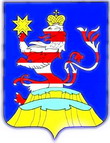 Чувашская  РеспубликаАдминистрацияМариинско-Посадского районаП О С Т А Н О В Л Е Н И Е16.03.2018 № 167г. Мариинский  Посад«Объем средств бюджета Мариинско-Посадского района на финансирование муниципальной программы и прогнозная оценка привлекаемых на реализацию ее целей средств федерального бюджета, республиканского бюджета Чувашской Республики, внебюджетных источников-прогнозируемые объемы финансирования мероприятий муниципальной программы в 2017-2020 годах составляют  829,5 тыс. рублей, в том числе:в 2017 году – 250,4 тыс. рублей;в 2018 году – 314,7 тыс. рублей;в 2019 году – 154,4 тыс. рублей;в 2020 году – 110,0 тыс. рублей;из них средства:бюджета Мариинско-Посадского района – 829,5 тыс. рублей (100 процентов), в том числе:в 2017 году – 250,4 тыс. рублей;в 2018 году – 314,7 тыс. рублей;в 2019 году – 154,4 тыс. рублей;в 2020 году – 110,0 тыс. рублей;СтатусНаименование подпрограммы муниципальной программы (основного мероприятия, мероприятия)Ответственный исполнитель, соисполнителиКод бюджетной классификацииКод бюджетной классификацииКод бюджетной классификацииКод бюджетной классификацииИсточники финансированияОценка расходов по годам, тыс. рублейОценка расходов по годам, тыс. рублейОценка расходов по годам, тыс. рублейОценка расходов по годам, тыс. рублейСтатусНаименование подпрограммы муниципальной программы (основного мероприятия, мероприятия)Ответственный исполнитель, соисполнителиГлавный распорядитель бюджетных средствРаздел, подразделЦелевая статья расходовГруппа (подгруппа) вида расходовИсточники финансирования2017 год2018 год2019 год2020 год123456711121314Муниципальная программаИнформационное общество в Мариинско-Посадского района Чувашской Республики  на 2017 -2020 годыОтдел информатизации администрации Мариинско-Посадского районаххххвсего250,4314,7154,4110,0Муниципальная программаИнформационное общество в Мариинско-Посадского района Чувашской Республики  на 2017 -2020 годыОтдел информатизации администрации Мариинско-Посадского районахххxфедеральный бюджет0,00,00,00,0Муниципальная программаИнформационное общество в Мариинско-Посадского района Чувашской Республики  на 2017 -2020 годыОтдел информатизации администрации Мариинско-Посадского районахххxреспубликанский бюджет Чувашской Республики0,00,00,00,0Муниципальная программаИнформационное общество в Мариинско-Посадского района Чувашской Республики  на 2017 -2020 годыОтдел информатизации администрации Мариинско-Посадского района9030113Ч600000000000бюджет Мариинско-Посадского района91,5160,30,00,0Муниципальная программаИнформационное общество в Мариинско-Посадского района Чувашской Республики  на 2017 -2020 годыОтдел информатизации администрации Мариинско-Посадского района9920113Ч600000000000бюджет Мариинско-Посадского района158,9154,4154,4110,0Муниципальная программаИнформационное общество в Мариинско-Посадского района Чувашской Республики  на 2017 -2020 годыОтдел информатизации администрации Мариинско-Посадского районахххвнебюджетные источники0,00,00,00,0Подпрограмма 1Развитие информационных технологийОтдел информатизации администрации Мариинско-Посадского районаххххвсего374,1314,7154,4110,0Подпрограмма 1Развитие информационных технологийОтдел информатизации администрации Мариинско-Посадского районаххххфедеральный бюджет0,00,00,00,0Подпрограмма 1Развитие информационных технологийОтдел информатизации администрации Мариинско-Посадского районаххххреспубликанский бюджет Чувашской Республики0,00,00,00,0Подпрограмма 1Развитие информационных технологийОтдел информатизации администрации Мариинско-Посадского района9030113Ч610000000000бюджет Мариинско-Посадского района91,5160,30,00,0Подпрограмма 1Развитие информационных технологийОтдел информатизации администрации Мариинско-Посадского района9920113Ч610000000000бюджет Мариинско-Посадского района158,9154,4154,4110,0Подпрограмма 1Развитие информационных технологийОтдел информатизации администрации Мариинско-Посадского районаххххвнебюджетные источники0,00,00,00,0Основное мероприятие 1.1Формирование электронного правительстваОтдел информатизации администрации Мариинско-Посадского районаххххвсего250,4314,7154,4110,0Основное мероприятие 1.1Формирование электронного правительстваОтдел информатизации администрации Мариинско-Посадского районаххххфедеральный бюджет0,00,00,00,0Основное мероприятие 1.1Формирование электронного правительстваОтдел информатизации администрации Мариинско-Посадского районаххххреспубликанский бюджет Чувашской Республики0,00,00,00,0Основное мероприятие 1.1Формирование электронного правительстваОтдел информатизации администрации Мариинско-Посадского района9030113Ч610400000000бюджет Мариинско-Посадского района91,5160,30,00,0Основное мероприятие 1.1Формирование электронного правительстваОтдел информатизации администрации Мариинско-Посадского района9920113Ч610400000000бюджет Мариинско-Посадского района158,9154,4154,4110,0Основное мероприятие 1.1Формирование электронного правительстваОтдел информатизации администрации Мариинско-Посадского районаххххвнебюджетные источники0,00,00,00,0мероприятие 1.1.1Внедрение информационно-телекоммуникационных технологий в муниципальных учреждениях)Отдел информатизации администрации Мариинско-Посадского районаххххвсего250,4204,4154,4110,0мероприятие 1.1.1Внедрение информационно-телекоммуникационных технологий в муниципальных учреждениях)Отдел информатизации администрации Мариинско-Посадского районаххххфедеральный бюджет0,00,00,00,0мероприятие 1.1.1Внедрение информационно-телекоммуникационных технологий в муниципальных учреждениях)Отдел информатизации администрации Мариинско-Посадского районаххххреспубликанский бюджет Чувашской Республики0,00,00,00,0мероприятие 1.1.1Внедрение информационно-телекоммуникационных технологий в муниципальных учреждениях)Отдел информатизации администрации Мариинско-Посадского района9030113Ч610473890240бюджет Мариинско-Посадского района91,550,00,00,0мероприятие 1.1.1Внедрение информационно-телекоммуникационных технологий в муниципальных учреждениях)Отдел информатизации администрации Мариинско-Посадского района9920113Ч610473890240бюджет Мариинско-Посадского района158,9154,4154,4110,0мероприятие 1.1.1Внедрение информационно-телекоммуникационных технологий в муниципальных учреждениях)Отдел информатизации администрации Мариинско-Посадского районаххххвнебюджетные источники0,00,00,00,0мероприятие 1.1.2Создание и эксплуатация прикладных информационных систем поддержки выполнения (оказания) органами исполнительной власти Чувашской Республики основных функций (услуг)Отдел информатизации администрации Мариинско-Посадского районаххххвсего0110,30,00,0мероприятие 1.1.2Создание и эксплуатация прикладных информационных систем поддержки выполнения (оказания) органами исполнительной власти Чувашской Республики основных функций (услуг)Отдел информатизации администрации Мариинско-Посадского районаххххфедеральный бюджет0,00,00,00,0мероприятие 1.1.2Создание и эксплуатация прикладных информационных систем поддержки выполнения (оказания) органами исполнительной власти Чувашской Республики основных функций (услуг)Отдел информатизации администрации Мариинско-Посадского районаххххреспубликанский бюджет Чувашской Республики0,00,00,00,0мероприятие 1.1.2Создание и эксплуатация прикладных информационных систем поддержки выполнения (оказания) органами исполнительной власти Чувашской Республики основных функций (услуг)Отдел информатизации администрации Мариинско-Посадского района9030113Ч6104S3820240бюджет Мариинско-Посадского района0,0110,30,00,0мероприятие 1.1.2Создание и эксплуатация прикладных информационных систем поддержки выполнения (оказания) органами исполнительной власти Чувашской Республики основных функций (услуг)Отдел информатизации администрации Мариинско-Посадского районаххххвнебюджетные источники0,00,00,00,0мероприятие 1.1.3Использование лицензионного программного обеспечения, в том числе переход на использование свободного программного обеспеченияОтдел информатизации администрации Мариинско-Посадского районаххххвсего0,00,00,00,0мероприятие 1.1.3Использование лицензионного программного обеспечения, в том числе переход на использование свободного программного обеспеченияОтдел информатизации администрации Мариинско-Посадского районаххххфедеральный бюджет0,00,00,00,0мероприятие 1.1.3Использование лицензионного программного обеспечения, в том числе переход на использование свободного программного обеспеченияОтдел информатизации администрации Мариинско-Посадского районаххххреспубликанский бюджет Чувашской Республики0,00,00,00,0мероприятие 1.1.3Использование лицензионного программного обеспечения, в том числе переход на использование свободного программного обеспеченияОтдел информатизации администрации Мариинско-Посадского районабюджет Мариинско-Посадского района0,00,00,00,0мероприятие 1.1.3Использование лицензионного программного обеспечения, в том числе переход на использование свободного программного обеспеченияххххвнебюджетные источники0,00,00,00,0Подпрограмма 2Информационная средаОтдел информатизации администрации Мариинско-Посадского районаххххвсего0,00,00,00,0Подпрограмма 2Информационная средаОтдел информатизации администрации Мариинско-Посадского районаххххфедеральный бюджет0,00,00,00,0Подпрограмма 2Информационная средаОтдел информатизации администрации Мариинско-Посадского районаххххреспубликанский бюджет Чувашской Республики0,00,00,00,0Подпрограмма 2Информационная средаОтдел информатизации администрации Мариинско-Посадского районаххххбюджет Мариинско-Посадского района0,00,00,00,0Подпрограмма 2Информационная средаОтдел информатизации администрации Мариинско-Посадского районаххххвнебюджетные источники0,00,00,00,0Основное мероприятие 2.1Развитие электронных средств массовой информации, создание фильмов, социальных роликов.Отдел информатизации администрации Мариинско-Посадского районаххххвсего0,00,00,00,0Основное мероприятие 2.1Развитие электронных средств массовой информации, создание фильмов, социальных роликов.Отдел информатизации администрации Мариинско-Посадского районаххххфедеральный бюджет0,00,00,00,0Основное мероприятие 2.1Развитие электронных средств массовой информации, создание фильмов, социальных роликов.Отдел информатизации администрации Мариинско-Посадского районаххххреспубликанский бюджет Чувашской Республики0,00,00,00,0Основное мероприятие 2.1Развитие электронных средств массовой информации, создание фильмов, социальных роликов.Отдел информатизации администрации Мариинско-Посадского районаххххбюджет Мариинско-Посадского района0,00,00,00,0Основное мероприятие 2.1Развитие электронных средств массовой информации, создание фильмов, социальных роликов.Отдел информатизации администрации Мариинско-Посадского районаххххвнебюджетные источники0,00,00,00,0